Pilipchuk SergiyGeneral details:Certificates:Experience:Position applied for: 2nd EngineerDate of birth: 26.10.1982 (age: 35)Citizenship: UkraineResidence permit in Ukraine: YesCountry of residence: UkraineCity of residence: Ivano-FrankivskPermanent address: GalitskayaContact Tel. No: +38 (050) 957-81-32E-Mail: pilipchuk2engineer@yandex.uaU.S. visa: NoE.U. visa: NoUkrainian biometric international passport: Not specifiedDate available from: 04.08.2015English knowledge: ModerateMinimum salary: 2000 $ per monthDocumentNumberPlace of issueDate of expirySeamanâs passportAB531466-12.06.2019Tourist passport4522Nikolaev centre of training07.05.2019TypeNumberPlace of issueDate of expirytraining in medical first aid4522Nikolaev centre of training07.05.2019electrial,electronic and control engineering at the management level01355/2009/42/45Nikolaev centre of trainin17.06.2020engine room resource management2007Nikolaev centre of training07.05.2015designated security duties of shipboard personnel20600Nikolaev centre of training07.05.2019training in carrying of dangerous and hazardous substances6160Nikolaev centre of training07.05.2019safety familirization,basic training and instruction for all seafarers10976Nikolaev centre of training07.05.2019proficiency in survival craft and rescue boats8977Nikolaev centre of training07.05.2019training in advanced fire fighting7232Nikolaev centre of training07.05.2019PositionFrom / ToVessel nameVessel typeDWTMEBHPFlagShipownerCrewing2nd Engineer12.04.2007-25.05.2015DAYLIGHTDry Cargo2457SHKODA2*700CambodiaDAYLIGHT SHIPPING AND TRAIDINGDAYLIGHT SHIPPING AND TRAIDING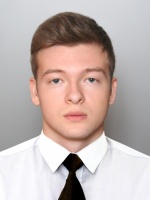 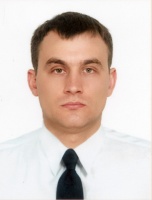 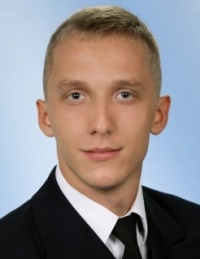 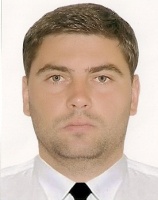 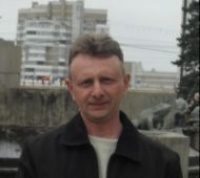 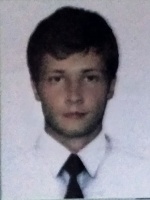 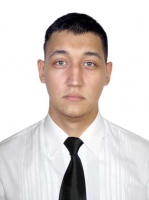 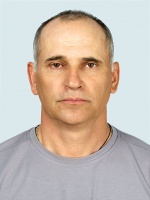 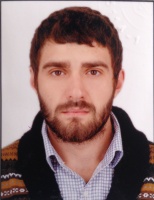 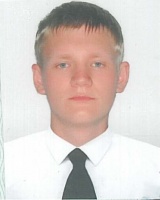 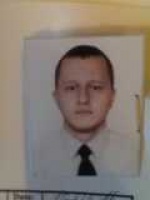 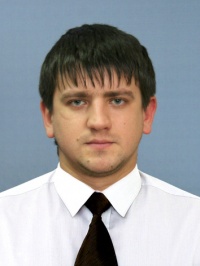 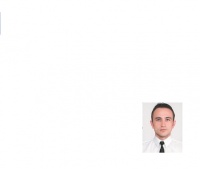 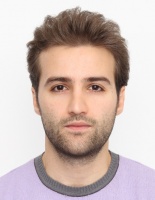 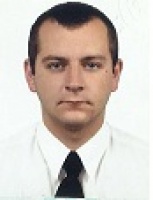 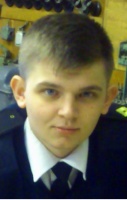 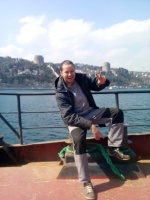 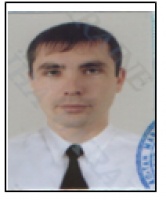 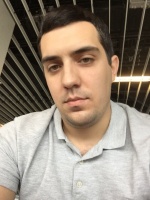 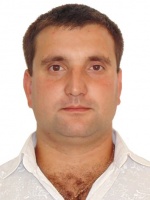 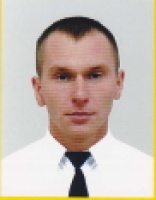 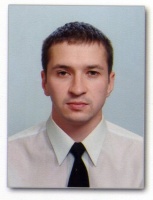 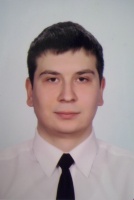 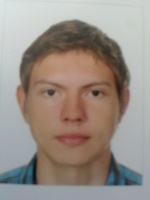 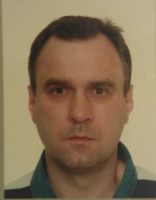 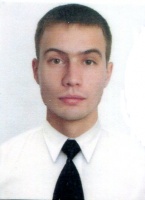 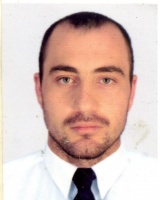 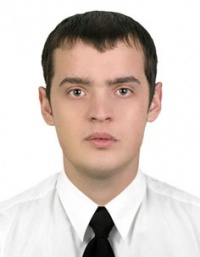 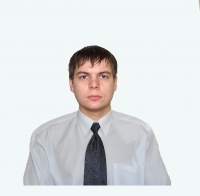 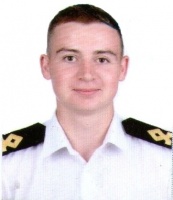 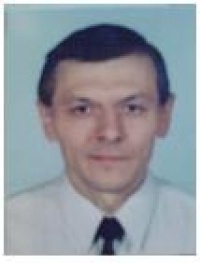 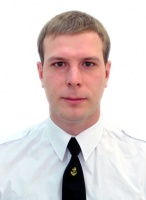 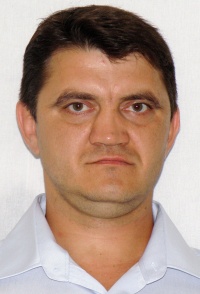 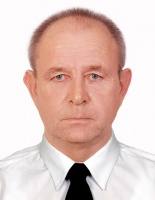 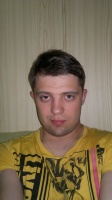 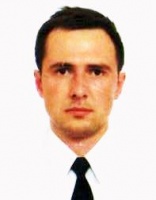 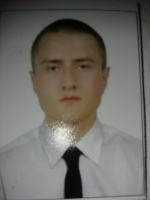 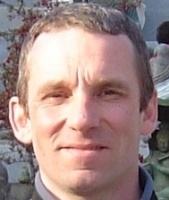 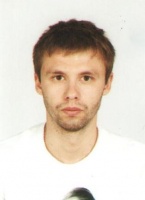 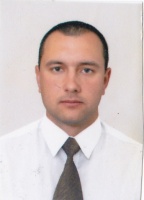 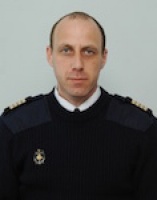 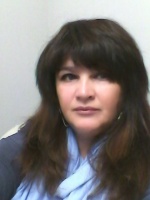 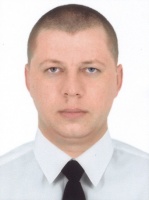 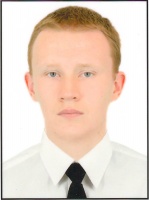 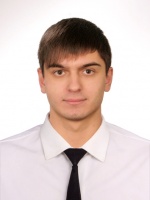 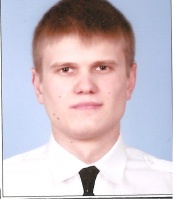 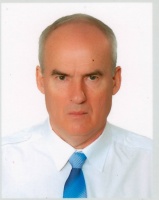 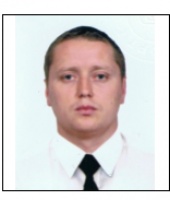 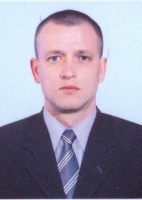 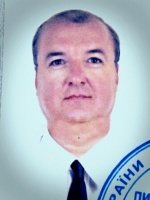 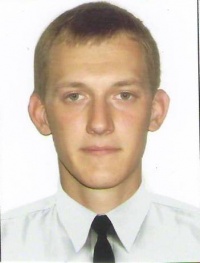 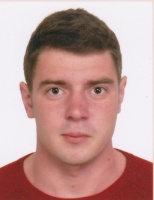 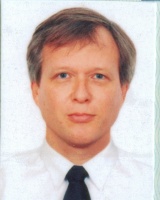 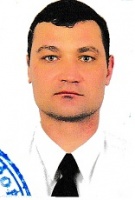 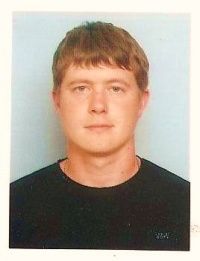 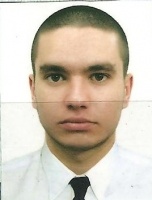 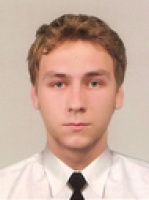 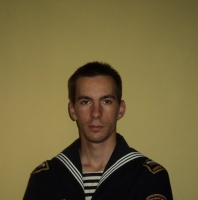 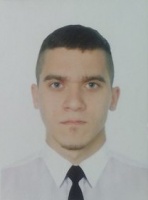 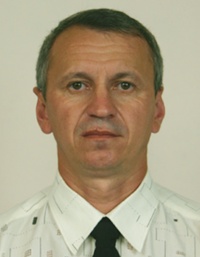 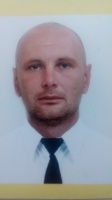 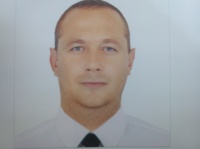 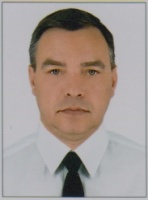 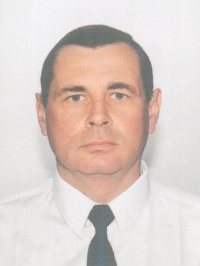 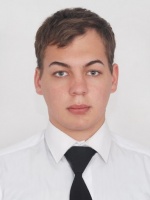 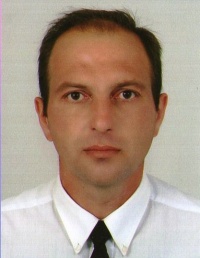 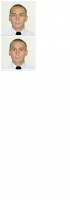 